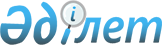 О внесении изменения в постановление Правительства Республики Казахстан от 19 января 2012 года № 111 "Об утверждении Типовых правил приема на обучение в организации образования, реализующие образовательные программы высшего образования"
					
			Утративший силу
			
			
		
					Постановление Правительства Республики Казахстан от 30 мая 2017 года № 311. Утратило силу постановлением Правительства Республики Казахстан от 27 декабря 2018 года № 895.
      Сноска. Утратило силу постановлением Правительства РК от 27.12.2018 № 895.
      Правительство Республики Казахстан ПОСТАНОВЛЯЕТ:
      1. Внести в постановление Правительства Республики Казахстан от 19 января 2012 года № 111 "Об утверждении Типовых правил приема на обучение в организации образования, реализующие образовательные программы высшего образования" (САПП Республики Казахстан, 2012 г., № 26, ст. 363) следующее изменение:
      в Типовых правилах приема на обучение в организации образования, реализующие образовательные программы высшего образования, утвержденных указанным постановлением:
      пункт 4 изложить в следующей редакции:
      "4. Прием лиц, поступающих в высшие учебные заведения Республики Казахстан, осуществляется по их заявлениям на конкурсной основе в соответствии с баллами сертификата.
      Сертификаты выдаются по результатам единого национального тестирования (далее – ЕНТ) или комплексного тестирования (далее – КТ), или внешнего оценивания результатов обучения выпускников по образовательным программам автономной организации образования "Назарбаев Интеллектуальные школы", являющейся экспериментальной площадкой, а также победителям международных олимпиад и конкурсов научных проектов (научных соревнований) по общеобразовательным предметам (награжденные дипломами первой, второй и третьей степени) 2014, 2015, 2016 годов (далее – победители международных олимпиад и конкурсов), перечень которых определен уполномоченным органом в области образования.
      Баллы внешнего оценивания результатов обучения выпускников по образовательным программам автономной организации образования "Назарбаев Интеллектуальные школы" переводятся в баллы сертификата ЕНТ, победителям международных олимпиад и конкурсов на основании перевода итоговых оценок в баллы выдаются сертификаты ЕНТ в соответствии со шкалой, утверждаемой уполномоченным органом в области образования. 
      Конкурс на присуждение образовательного гранта проводится в соответствии с Правилами присуждения образовательного гранта для оплаты высшего образования, утвержденными в соответствии с подпунктом 5) статьи 4 Закона Республики Казахстан "Об образовании".".
      2. Настоящее постановление вводится в действие со дня его первого официального опубликования. 
					© 2012. РГП на ПХВ «Институт законодательства и правовой информации Республики Казахстан» Министерства юстиции Республики Казахстан
				
      Премьер-Министр
Республики Казахстан 

Б. Сагинтаев
